Prot. 4505 del 17/06/2016 RETTIFICA CALENDARIO LEZIONI RECUPERO ESTIVO PER SALDO DEBITO as.2015-2016CIASCUN MODULO E’ DI 15 H E SI CONCLUDE CON UNA VERIFICA SCRITTA DA ALLEGARE AL REGISTRO E ALLA RELAZIONE FINALE DEL DOCENTE F.To IL DIRIGENTE SCOLASTICOProf.ssa Vincenza Di Ronza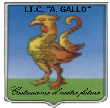 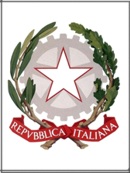 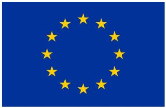 Istituto Tecnico Commerciale Statale “Alfonso Gallo”Indirizzi: Amministrazione, finanza e marketing – Turismo Via dell’Archeologia, 91 – 81031 Aversa (Ce) Tel.: 081 813 28 21; fax: 081 813 28 20Sede Associata: Via P. Migliaccio, 22 - 81030  Orta di Atella (Ce) Tel.: 081 19 7068 63; fax: 081 891 07 27____________________________________________________________________________________________________Istituto Tecnico Commerciale Statale “Alfonso Gallo”Indirizzi: Amministrazione, finanza e marketing – Turismo Via dell’Archeologia, 91 – 81031 Aversa (Ce) Tel.: 081 813 28 21; fax: 081 813 28 20Sede Associata: Via P. Migliaccio, 22 - 81030  Orta di Atella (Ce) Tel.: 081 19 7068 63; fax: 081 891 07 27____________________________________________________________________________________________________Istituto Tecnico Commerciale Statale “Alfonso Gallo”Indirizzi: Amministrazione, finanza e marketing – Turismo Via dell’Archeologia, 91 – 81031 Aversa (Ce) Tel.: 081 813 28 21; fax: 081 813 28 20Sede Associata: Via P. Migliaccio, 22 - 81030  Orta di Atella (Ce) Tel.: 081 19 7068 63; fax: 081 891 07 27____________________________________________________________________________________________________MATERIADOCENTEClasse 1sezORARIOPIANO TERRAMODULO  1matematicaCantielloClasse 1Centrale e OrtatutteDALLE 8,30-ALLE 10.30lunedi 20/6/16venerdì 24/6/16Mercoledì 29/6/16venerdì 1/7/16lunedi 4/7/16Mercoledì 6/7/16venerdi 8/7/16Lunedì 11/7/2016 verifica(8.30-9.30)AULA N 15MODULO 2Economia aziendaleBUONANNOGIUSEPPINAClasse 1Centrale e OrtatutteDALLE10.30-ALLE12.30Martedì 21/6Martedì 28/6Giovedi 30/6Martedi  5/7giovedì  7/7martedì 12/7mercoledì 13/7verifica (8.30-9.30AULA N 16MODULO 3INGLESEPEDATAClasse 1Centrale e OrtaTUTTEDALLE ORE15.00ALLE 17.00lunedi 20/6/16venerdì 24/6/16Mercoledì 29/6/16venerdì 1/7/16lunedi 4/7/16Mercoledì 6/7/16venerdi 8/7/16Lunedì 11/7/2016 verifica(8.30-9.30AULA N 20MODULO 4 FranceseCorso 1MORETTAClasse 1sez1H1i1lsez1 ORTADALLE ORE15.00-ALLE17.00Martedì 21/6Martedì 28/6Giovedi 30/6Martedi  5/7giovedì  7/7martedì 12/7mercoledì 13/7verifica (8.30-9.30AULA N 21MODULO 5FranceseCorso 2MARINOClasse 1SEZRESTANTI DALLE ORE15.00-ALLE17.00Martedì 21/6Martedì 28/6Giovedi 30/6Martedi  5/7giovedì  7/7martedì 12/7mercoledì 13/7verifica (8.30-9.30AULA N 22MODULO 6GEOGRAFIACosentinoClassi 1-2Centrale e OrtaTUTTEDALLE10.30-ALLE12.30lunedi 20/6/16venerdì 24/6/16Mercoledì 29/6/16venerdì 1/7/16lunedi 4/7/16Mercoledì 6/7/16venerdi 8/7/16Lunedì 11/7/2016 verifica(8.30-9.30)AULA N 33MODULO 7italianoDENITO ANNAClasse 1- 2Centrale e OrtatutteDALLE 8.30-ALLE 10.30Martedì 21/6Martedì 28/6Giovedi 30/6Martedi  5/7giovedì  7/7martedì 12/7mercoledì 13/7verifica (8.30-9.30AULA N 15MODULO 8DIRITTO PALMA BRUNOCLASSI 1-2Centrale e OrtatutteDalle ORE 15.00-alle17.00lunedi 20/6/16venerdì 24/6/16Mercoledì 29/6/16venerdì 1/7/16lunedi 4/7/16Mercoledì 6/7/16venerdi 8/7/16Lunedì 11/7/2016 verifica(8.30-9.30)AULA N 16MATERIADOCENTEClasse 2sezORARIOPIANO TERRAMODULO 9franceseCAMPOFREDAClasse 2Centrale e OrtatutteDALLE ORE 15.00-aLLE17.00lunedi 20/6/16venerdì 24/6/16Mercoledì 29/6/16venerdì 1/7/16lunedi 4/7/16Mercoledì 6/7/16venerdi 8/7/16Lunedì 11/7/2016 verifica(8.30-9.30AULA N 33MODULO 10ingleseMARIA DE BIASEClasse 2Centrale e OrtatutteDALLE 8,30-ALLE10.30lunedi 20/6/16venerdì 24/6/16Mercoledì 29/6/16venerdì 1/7/16lunedi 4/7/16Mercoledì 6/7/16venerdi 8/7/16Lunedì 11/7/2016 verifica(8.30-9.30AULA N 20MODULO 11matematicaRUSSOAMALIAClasse 2Centrale e OrtatutteDALLE10.30-ALLE12.30lunedi 20/6/16venerdì 24/6/16Mercoledì 29/6/16venerdì 1/7/16lunedi 4/7/16Mercoledì 6/7/16venerdi 8/7/16Lunedì 11/7/2016 verifica(8.30-9.30 AULA N 22MODULO 12ECONOMIA AZIENDALEMOTTOLA LUCIANOClasse 2Centrale e OrtatutteORE DALLE15.00-ALLE17.00Martedì 21/6Martedì 28/6Giovedi 30/6Martedi  5/7giovedì  7/7martedì 12/7mercoledì 13/7verifica (8.30-9.30AULA 15MATERIADOCENTEClasse 3sezORARIOPIANO TERRAMODULO 13FranceseVITAGLIANO TERESAClasse 3Centrale e OrtatutteDALLE10.30-ALLE12.30Martedì 21/6Martedì 28/6Giovedi 30/6Martedi  5/7giovedì  7/7martedì 12/7mercoledì 13/7verifica (8.30-9.30AULA N 20MODULO 14MATEMATICAPAOLO DEL VILLANOClasse 3Centrale e OrtatutteDALLE 15.00-ALLE17.00lunedi 20/6/16venerdì 24/6/16Mercoledì 29/6/16venerdì 1/7/16lunedi 4/7/16Mercoledì 6/7/16venerdi 8/7/16Lunedì 11/7/2016 verifica(8.30-9.30AULA N 22MODULO 15Ec.AziendaleFRETTOLOSOClasse 3Centrale e OrtatutteORE DALLE15.00-ALLE17.00Martedì 21/6Martedì 28/6Giovedi 30/6Martedi  5/7giovedì  7/7martedì 12/7mercoledì 13/7verifica (8.30-9.30AULA n 20MODULO 16ingleseMARRELLA MARIAClassi 3-4Centrale e OrtaDALLE ORE 15.00-ALLE ORE17.00lunedi 20/6/16venerdì 24/6/16Mercoledì 29/6/16venerdì 1/7/16lunedi 4/7/16Mercoledì 6/7/16venerdi 8/7/16Lunedì 11/7/2016 verifica(8.30-9.30AULA N 15MODULO 17ItalianoMENALE MARIACl 3-4Centrale e OrtatutteDALLE 8.30-ALLE10.30lunedi 20/6/16venerdì 24/6/16Mercoledì 29/6/16venerdì 1/7/16lunedi 4/7/16Mercoledì 6/7/16venerdi 8/7/16Lunedì 11/7/2016 verifica(8.30-9.30AULA N 16MATERIADOCENTEClasse 4sezORARIOPIANO TERRAMODULO 18Ec aziendaleDEL PRETEClasse 4Centrale e OrtatutteDALLE ORE 15.00-ALLE ORE17.00Martedì 21/6Martedì 28/6Giovedi 30/6Martedi  5/7giovedì  7/7martedì 12/7mercoledì 13/7verifica (8.30-9.30AULA n 33MODULO 19MatematicaCorso 1PISANOClassi 4Sez4 A RIM4 SIADALLE ORE 8.30-ALLE ORE 10.30Martedì 21/6Martedì 28/6Giovedi 30/6Martedi  5/7giovedì  7/7martedì 12/7mercoledì 13/7verifica (8.30-9.30AULA N 21MODULO 20MatematicaCorso 2BRINIClassi 4SezTUTTE LE ALTRE SEZDALLE ORE10.30-ALLE 12.30lunedi 20/6/16venerdì 24/6/16Mercoledì 29/6/16venerdì 1/7/16lunedi 4/7/16Mercoledì 6/7/16venerdi 8/7/16Lunedì 11/7/2016 verifica(8.30-9.30)AULA N 21